Руководствуясь Гражданским Кодексом Российской Федерации, Федеральным законом от 06.10.2003 № 131-ФЗ «Об общих принципах организации местного самоуправления в Российской Федерации», Федеральным законом Российской Федерации от 29.12.2012 № 273-ФЗ «Об образовании в Российской Федерации», в соответствии с Уставом администрации Соль-Илецкого городского округа, постановлением администрации Соль-Илецкого городского округа от 15.02.2016 № 311-п «О порядке создания, реорганизации, изменения типа и ликвидации муниципальных учреждений, а также утверждения уставов муниципальных учреждений и внесения в них изменений», и в целях реализации единой политики в сфере образования на территории Соль-Илецкого городского округа постановляю:Ликвидировать:филиал муниципального общеобразовательного бюджетного учреждения «Изобильная средняя общеобразовательная школа имени Героя Советского Союза Вячеслава Александровича Александрова» Соль-Илецкого городского округа Оренбургской области на станции Цвиллинга, расположенный по адресу: 461531, Оренбургская область,  Соль-Илецкий район, ст.Цвиллинга, ул.Школьная, 8 (далее - филиал МОБУ «Изобильная СОШ» на станции Цвиллинга), в сроки, установленные законодательством;филиал муниципального общеобразовательного бюджетного учреждения «Изобильная средняя общеобразовательная школа имени Героя Советского Союза Вячеслава Александровича Александрова» Соль-Илецкого городского округа Оренбургской области в селе Троицк, расположенный по адресу: 461547, Оренбургская область,  Соль-Илецкий район, с.Троицк, ул.Школьная, 10 (далее - филиал МОБУ «Изобильная СОШ» в  селе Троицк), в сроки, установленные законодательством.Создать комиссию и утвердить ее состав в соответствии с  приложением № 1.Комиссии осуществить в соответствии с действующим законодательством мероприятия, связанные с ликвидацией филиала МОБУ «Изобильная СОШ» на станции Цвиллинга и филиала МОБУ «Изобильная СОШ» в селе Троицк согласно приложению № 2.4. Утвердить заключение по результатам оценки последствий принятия решения о ликвидации филиала муниципального общеобразовательного бюджетного учреждения «Изобильная средняя общеобразовательная школа имени Героя Советского Союза Вячеслава Александровича Александрова» Соль-Илецкого городского округа Оренбургской области на станции Цвиллинга и филиала муниципального общеобразовательного бюджетного учреждения «Изобильная средняя общеобразовательная школа имени Героя Советского Союза Вячеслава Александровича Александрова» Соль-Илецкого городского округа Оренбургской области в селе Троицк в соответствии с  приложением № 3.Председателю комиссии направить настоящее постановление в Межрайонную инспекцию Федеральной налоговой службы № 10 по Оренбургской области (в течение трех рабочих дней после даты принятия постановления) о ликвидации филиала МОБУ «Изобильная СОШ» на станции Цвиллинга и филиала МОБУ «Изобильная СОШ» в селе Троицк. Возложить функции и полномочия учредителя на Управление образования администрации муниципального образования Соль-Илецкий городской округ Оренбургской области (далее – Управление образования).Управление образования администрации муниципального образования Соль-Илецкий городской округ Оренбургской области – ответственный орган   за осуществление ликвидационных процедур.Контроль за исполнением настоящего постановления возложить на заместителя главы администрации муниципального образования Соль-Илецкий городской округ по социальным вопросам Абубакирову Л.А.Настоящее постановление вступает в силу после его официального опубликования (обнародования).Первый заместительглавы администрации Соль-Илецкогогородского округа - заместителю главыадминистрации городского округа по строительству, транспорту,благоустройству и ЖКХ                                                            В.Н. ПолосухинРазослано: в администрацию Соль-Илецкого городского округа, Финансовое управление администрации Соль-Илецкого городского округа, отдел по управлению муниципальным имуществом администрации Соль-Илецкого городского округа, Управление образования администрации Соль-Илецкого городского округа, Прокуратуру Соль-Илецкого районаПриложение № 1   к постановлению администрации муниципального образованияСоль-Илецкий городской округ                                                                                               Оренбургской областиот 19.04.2023 № 812-пСОСТАВкомиссии по ликвидации филиалаМОБУ «Изобильная СОШ» на станции Цвиллинга  ифилиала МОБУ «Изобильная СОШ» в селе Троицк          Председатель комиссии:Абубакирова Лилия Ахметовна, заместитель  главы администрации  муниципального образования Соль-Илецкий городской округ по социальным вопросам.Заместитель председателя комиссии:Никитина Елена Кондратьевна, начальник Управления образования Соль-Илецкого городского округа.Члены комиссии:Савельева Анастасия Александровна, заместитель начальника Управления образования Соль-Илецкого городского округаТишина Ирина Игоревна, председатель Соль-Илецкой районной организации Оренбургской областной общественной организации профсоюза работников народного образования и науки РФ;Кучкин Александр Сергеевич, главный специалист Управления образования Соль-Илецкого городского округа; Васькина Наталья Борисовна, главный специалист Управления образования Соль-Илецкого городского округа;Скрипникова Виктория Александровна, главный специалист Управления образования Соль-Илецкого городского округа.Приложение № 2   к постановлению администрации муниципального образованияСоль-Илецкий городской округ                                                                                               Оренбургской областиот 19.04.2023 № 812-пПлан мероприятий по ликвидации филиала МОБУ «Изобильная СОШ» на станции Цвиллинга и филиала МОБУ «Изобильная СОШ» в селе ТроицкПриложение №3 к постановлению администрации муниципального образования Соль-Илецкий городской округОренбургской областиот 19.04.2023 № 812-пЗАКЛЮЧЕНИЕпо результатам оценки последствий принятия решения о ликвидации филиала муниципального общеобразовательного бюджетного учреждения «Изобильная средняя общеобразовательная школа имени Героя Советского Союза Вячеслава Александровича Александрова» Соль-Илецкого городского округа Оренбургской области на станции Цвиллинга и филиала муниципального общеобразовательного бюджетного учреждения «Изобильная средняя общеобразовательная школа имени Героя Советского Союза Вячеслава Александровича Александрова» Соль-Илецкого городского округа Оренбургской области в селе Троицк.г. Соль-Илецк                                                                                          22.03.2023Комиссия по оценке последствий принятия решения о реорганизации или ликвидации муниципальных образовательных учреждений Соль-Илецкого городского округа Оренбургской области, подведомственных Управления образования администрации Соль-Илецкого городского округа Оренбургской области, в составе  председателя комиссии Абубакировой Л.А., заместителя  главы администрации  муниципального образования Соль-Илецкий городской округ по социальным вопросам, заместителя председателя комиссии Никитиной Е.К., начальника управления образования Соль-Илецкого городского округа; членов комиссии: Савельевой А.А., заместителя начальника управления образования Соль-Илецкого городского округа; Тишиной И.И., председателя Соль-Илецкой районной организации Оренбургской областной общественной организации профсоюза работников народного образования и науки РФ,  Кучкина А.С., главного специалиста Управления образования Соль-Илецкого городского округа, Васькиной Н.Б., главного специалиста Управления образования Соль-Илецкого городского округа, Скрипниковой В.А., главного специалиста Управления образования Соль-Илецкого городского округа, рассмотрев предложение  Управления образования Соль-Илецкого городского округа от 22 февраля 2023 г. о ликвидации  филиала муниципального общеобразовательного бюджетного учреждения «Изобильная средняя общеобразовательная школа имени Героя Советского Союза Вячеслава Александровича Александрова» Соль-Илецкого городского округа Оренбургской области на станции Цвиллинга (далее – филиал МОБУ «Изобильная СОШ» на станции Цвиллинга) и филиала муниципального общеобразовательного бюджетного учреждения «Изобильная средняя общеобразовательная школа имени Героя Советского Союза Вячеслава Александровича Александрова» Соль-Илецкого городского округа Оренбургской области в селе Троицк (далее – филиал МОБУ «Изобильная СОШ» в селе Троицк), документы и материалы, содержащие обоснование целесообразности ликвидации муниципальных образовательных организаций, считает данное предложение обоснованным, учитывающим все критерии, установленные Постановлением Правительства Оренбургской области от 26.02.2014 года № 108-п «Об утверждении порядка проведения оценки последствий принятия решения о реорганизации или ликвидации образовательной организации Оренбургской области или муниципальной образовательной организации, создания комиссии по оценке последствий решения о реорганизации или ликвидации образовательной организации и подготовки ею заключения», достигающим значение критериев. 1. Обеспечение повышения качества предоставляемых образовательных услуг. Оптимизация образовательного пространства приведет к увеличению интеллектуального кадрового ресурса, повышению профессиональной мотивации и качества учебно-методической подготовки педагогов, возможности при реализации образовательных программ обеспечить взаимодополняемость и взаимозаменяемость педагогов. Как следствие, повышение эффективности реализации образовательных программ будет способствовать формированию предпосылок учебной деятельности, достижению детьми уровня развития, необходимого и достаточного для успешного освоения ими образовательных программ в соответствии с требованиями ФГОС НОО, ФГОС ООО, ФГОС СОО. 2. Обеспечение предоставления гарантированной возможности получения качественных образовательных услуг в соответствии с установленными законодательством РФ требованиями и нормами. Ликвидация филиалов образовательной организации Соль-Илецкого городского округа Оренбургской области не повлияет на возможность получения качественных образовательных услуг в соответствии с установленным законодательством РФ требованиями и нормами. В ликвидируемой организации нет недвижимого имущества, материально-технической базы, отсутствует кадровый состав. 3. Обеспечение наличия гарантий по завершению обучения воспитанниками и учащимися образовательных организаций, предлагаемой к ликвидации.При ликвидации гарантированы возможность  для обучающихся получения начального, основного и среднего общего образования в МОБУ «Изобильная СОШ». 4. Обеспечение наличия гарантий по продолжению выполнения социально значимых функций, реализовывавшихся образовательной организацией, предлагаемой к ликвидации. Продолжится выполнение социально-значимых функций МОБУ «Изобильная СОШ».5. Обеспечение территориальной доступности получения образовательных услуг, в том числе путем транспортного сопровождения.Филиал МОБУ «Изобильная СОШ» на станции Цвиллинга находится от с.Изобильное на расстоянии 13 км.Филиал МОБУ «Изобильная СОШ» в селе Троицк находится от филиала МОБУ «Изобильная СОШ» на расстоянии 27 км. В течение 2022-2023 учебного года для 3 обучающихся из села Троицк организован подвоз в филиал МОБУ «Изобильная СОШ» в селе Покровка транспортным средством, соответствующим ГОСТу.         6. Обеспечение минимизации возможных социальных рисков в отношении работников ликвидируемой образовательной организации. При ликвидации минимизированы социальные риски, так как филиал МОБУ «Изобильная СОШ» на станции Цвиллинга и филиал МОБУ «Изобильная СОШ» в селе Троицк не имеют  кадрового состава. 7. Обеспечение наличия гарантий по обеспечению жизнедеятельности, развития, отдыха и оздоровления детей, оказания им медицинской помощи, профилактики заболевания у детей, их социальной защиты и социального обслуживания. Ликвидация не повлияет на обеспечение жизнедеятельности, развития, отдыха и оздоровления детей, оказания им медицинской помощи, профилактики заболевания у детей, их социальной защиты и социального обслуживания. 8. Обеспечен учет мнения жителей на ст.Цвиллинга по вопросу ликвидации филиала МОБУ «Изобильная СОШ» на станции Цвиллинга и учет мнения жителей в с.Троицк по вопросу ликвидации филиала МОБУ «Изобильная СОШ» в селе Троицк в соответствии с Порядком учета мнения сельских населенных пунктов Соль-Илецкого городского округа Оренбургской области при принятии решения о реорганизации или ликвидации муниципальной образовательной организации, утвержденном постановлением администрации муниципального образования Соль-Илецкий городской округ Оренбургской области от 03.07.2018 № 1458-п . Объявления о ликвидации были размещены на официальных сайтах администрации муниципального образования Соль-Илецкого городского округа, Управления образования Соль-Илецкого городского округа, на установленных в сельском поселении информационных стендах. Предложений и замечаний в адрес Управления образования Соль-Илецкого городского округа Оренбургской области не поступало. 9. Учтены рекомендации коллегиального органа управления общего собрания работников МОБУ «Изобильная СОШ» по вопросу ликвидации филиалов. 01.03.2023 года проведены собрания коллегиальных органов управления. Таким образом, основной целью ликвидации филиала МОБУ «Изобильная СОШ» на станции Цвиллинга и филиала МОБУ «Изобильная СОШ» в селе Троицк является объединение материально-технических, кадровых, финансовых и иных ресурсов для повышения эффективности деятельности образовательных организаций по достижению качества образования в соответствии с ФГОС, обеспечения целостности, системности всех уровней образования, приведение деятельности образовательных организаций в соответствие с нормативными требованиями, повышения рациональности использования имеющихся финансовых ресурсов, привлечение дополнительных финансовых ресурсов. На основании проведенной оценки комиссия по оценке последствий принятия решения о реорганизации или ликвидации муниципальных образовательных учреждений Соль-Илецкого городского округа Оренбургской области, подведомственных Управления образования Соль-Илецкого городского округа Оренбургской области, считает возможным принятие решения о ликвидации филиала МОБУ «Изобильная СОШ» на станции Цвиллинга и филиала МОБУ «Изобильная СОШ» в селе Троицк.Председатель комиссии:         Абубакирова Лилия Ахметовна____________________________Заместитель председателя комиссии:Никитина Елена Кондратьевна____________________________Члены комиссии: 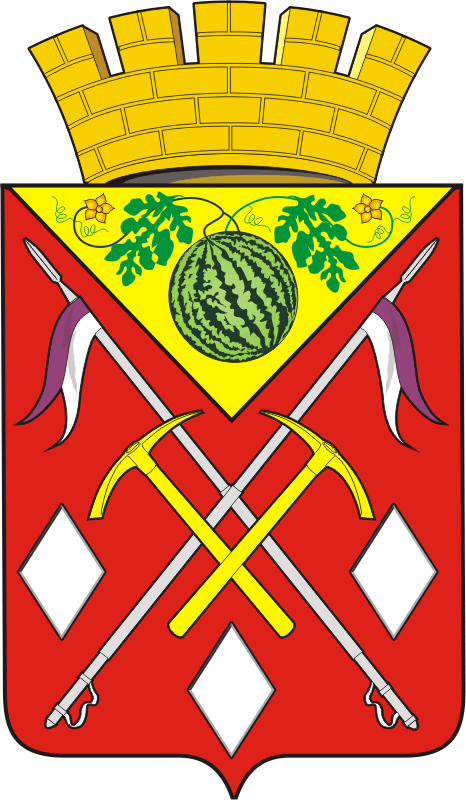 АДМИНИСТРАЦИЯМУНИЦИПАЛЬНОГООБРАЗОВАНИЯСОЛЬ-ИЛЕЦКИЙГОРОДСКОЙ ОКРУГОРЕНБУРГСКОЙ ОБЛАСТИПОСТАНОВЛЕНИЕ19.04.2023 № 812-пО ликвидации филиала МОБУ «Изобильная СОШ» на станции Цвиллинга и филиала МОБУ «Изобильная СОШ» в селе ТроицкО ликвидации филиала МОБУ «Изобильная СОШ» на станции Цвиллинга и филиала МОБУ «Изобильная СОШ» в селе Троицк№ п/пМероприятияСрок реализацииОтветственный исполнительНаправить уведомление о принятии решения о ликвидации филиала МОБУ «Изобильная СОШ» на станции Цвиллинга и филиала МОБУ «Изобильная СОШ» в селе Троицкв уполномоченный регистрирующий налоговый орган для внесения в Единый государственный реестр юридических лиц сведения о том, что филиал МОБУ «Изобильная СОШ» на станции Цвиллинга и филиал МОБУ «Изобильная СОШ» в селе Троицк находится в процессе ликвидации.В течение трех рабочих дней после даты принятия решенияЕремина Ю.О.Разработать и утвердить план мероприятий по ликвидации филиала МОБУ «Изобильная СОШ» на станции Цвиллинга и филиала МОБУ «Изобильная СОШ» в селе Троицкдо 28 апреля  2023 годаЕремина Ю.О.Уведомить регистрирующий орган о формировании ликвидационной комиссииВ течение трех рабочих дней после даты принятия решенияЕремина Ю.О.Обеспечить опубликование в журнале «Вестник государственной регистрации» сообщения о ликвидации филиала МОБУ «Изобильная СОШ» на станции Цвиллинга и филиала МОБУ «Изобильная СОШ» в селе Троицк и о порядке и сроке (не менее двух месяцев с момента опубликования сообщения о ликвидации) заявления требований  кредиторамине менее двух месяцев с момента опубликования сообщения о ликвидацииЕремина Ю.О.Принять меры по выявлению кредиторов и получению дебиторской задолженности, а также уведомить в письменной форме кредиторов о ликвидации филиалов юридического лицаВ течение трех рабочих днейЕремина Ю.О.Направить уведомление о ликвидации работодателя в профсоюзный органне менее чем за три месяца до увольнения работниковЕремина Ю.О.В письменной форме сообщить о ликвидации филиала МОБУ «Изобильная СОШ» на станции Цвиллинга и филиала МОБУ «Изобильная СОШ» в селе Троицк органы службы занятости, указав должность, профессию, специальность и квалификационные требования к ним, условия оплаты труда каждого конкретного работника (не позднее чем за два месяца  до расторжения трудовых договоров).не позднее чем за два месяца  до расторжения трудовых договоровЕремина Ю.О.Предупредить работников о предстоящем увольнении в связи с ликвидацией филиала МОБУ «Изобильная СОШ» на станции Цвиллинга и филиала МОБУ «Изобильная СОШ» в селе Троицк персонально и под роспись.не менее чем за два месяца до увольненияЕремина Ю.О.Составить промежуточный ликвидационный баланс, который содержит сведения о составе имущества филиалов ликвидируемого юридического лица, перечне требований, предъявленных кредиторами, результатах их рассмотрения, а также о перечне требований, удовлетворенных вступившим в законную силу решением суда и представить его на утверждение  учредителя (Управление образования администрации Соль-Илецкого городского округа).(после окончания срока предъявления требований кредиторами, ноне менее двух месяцев с момента опубликования сообщения о ликвидации)Гаврилина О.Г.,Еремина Ю.О.Уведомить регистрирующий орган о составлении промежуточного ликвидационного баланса (после окончания срока предъявления требований кредиторами).после окончания срока предъявления требований кредиторамиЕремина Ю.О.Осуществить выплату денежных сумм кредиторам Совета депутатов в порядке очередности, установленной статьей 64 Гражданского Кодекса Российской Федерации, в соответствии с промежуточным ликвидационным балансомсо дня утверждения промежуточного ликвидационного баланса, за исключением кредиторов третьей и четвертой очереди, выплаты которым производятся по истечении месяца со дня утверждения промежуточного ликвидационного баланса;Гаврилина О.Г.,Еремина Ю.О.Составить ликвидационный баланс  и представить его на утверждение  учредителя (Управление образования администрации Соль-Илецкого городского округа).после завершения расчета с кредиторами,не ранее месяца со дня составления промежуточного ликвидационного балансаГаврилина О.Г.,Еремина Ю.О.Передать документы филиала МОБУ «Изобильная СОШ» на станции Цвиллинга и филиала МОБУ «Изобильная СОШ» в селе Троицк в муниципальный архив (до окончания процедуры ликвидации).до окончания процедуры ликвидацииЕремина Ю.О.Увольнение работников филиала МОБУ «Изобильная СОШ» на станции Цвиллинга и филиала МОБУ «Изобильная СОШ» в селе Троицкза 2 месяца до принятия решения о ликвидацииЕремина Ю.О.Направить уведомление о завершении процесса ликвидации филиала МОБУ «Изобильная СОШ» на станции Цвиллинга и филиала МОБУ «Изобильная СОШ» в селе Троицк в уполномоченный регистрирующий налоговый орган.После утверждения ликвидационного баланса (но не ранее, чем через два месяца  с момента опубликования в журнале «Вестник государственной регистрации» сообщения о ликвидации Администрации)Еремина Ю.О.Обеспечить получение документов о внесении в единый государственный реестр юридических лиц записи о прекращении деятельности филиала МОБУ «Изобильная СОШ» на станции Цвиллинга и филиала МОБУ «Изобильная СОШ» в селе Троицкдо 1 августа 2023Еремина Ю.О.Осуществить иные мероприятия, предусмотренные действующим законодательством при процедуре ликвидации юридического лица.В течение срокаЕремина Ю.О.          Савельева Анастасия АлександровнаКучкин Александр СергеевичТишина Ирина ИгоревнаВаськина Наталья БорисовнаСкрипникова Виктория Александровна